1/ WORTSCHATZ ZUM LERNEN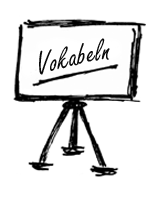 der Abfall (ä e) –
die Abgase –
das Altpapier –
atmen [geatmet] –
die Bevölkerung (en) –
der Biomüll –
die Dose (n) –
das Elektroauto (s) – der Fahrradweg (e) –
der Flughafen (ä) –
die Gewalt –
der Kaugummi (s) –
die Kohle –das Kraftwerk (e) –
der Lärm – 
der LKW (s) Lastkraftwagen –
die Luftverschmutzung –
schmutzig // sauber – die Verpackung (en) – 
die Wasserverschmutzung –
weg/werfen [weggeworfen] –
die alternativen Energiequelle (n) –
an/bauen [angebaut] –
die Auspuffgase –
aus/sterben [ausgestorben] –
bedrohen [bedroht] –
der Brennstoff (ö e) –
das Düngemittel (-) –
entsetzlich –
die Hauptverkehrszeit (en) –
die Ozonschicht (en) –
überbevölkert –
verpesten [verpestet]/verschmutzen [verschmutzt]  
verwenden [verwendet] –
wieder/verwerten[wiederverwertet]/recyceln[recycelt] – die Armut –
die Bedrohung (en) –
fliehen [sein + geflohen] –
der Flüchtling (e) –
froh  // traurig –
hilflos // hilfreich –
keinen festen Wohnsitz haben –
das Leben (-) – 
schwierig // einfach –
die Suppenküche (n) –
endlich –
der Bart (ä e) –
bedürftig // unabhängig –
obdachlos –
der Krieg (e) – 
die Entzündungskur (en) –
erfrieren [erfroren] –
nachts –
das Obdachlosenheim (e) –  
pleite // reich –
verschwenden [verschwendet] –
ohne Zweifel –


2/ ERGÄNZT DIE WÖRTER
3/ FINDET DIE PHRASEN MIT ÄHNLICHEN BEDEUTUNGEN4/ WAS PASST ZUSAMMEN?
5/ SCHREIBT EINEN KURZEN ABSATZ ÜBER WIE MAN OBDACHLOSEN HELFEN SOLL UND WAS MAN FÜR DIE UMWELT MACHEN KANN, UM DIE WELT ZU RETTEN.6/ ÜBERSETZT, ORDNET, SCHREIBT IN DER TABELLE AUF:
sad – helpless – homeless – soup kitchen – to use – to waste – ozone layer – rush hour – poverty – pollution – dirty – to recycle – to save (i.e. the world) – to throw away – refugee – to threaten – the environmentd_ _ L_ftv_rschm_tz_ng – air pollutiond_ _ B_v_lk_r_ng – the population_bd_chl_s - homelessd_ _  _ntz_nd_ngsk_r – rehab centre_b_rb_v_lk_rt – over-populated_rfr_ _r_n – to freeze to deathd_ _ B_dr_h_ _g - threatverpestenbenutzenfrohrecycelnverwendender Müllwiederverwertenschrecklichder Treibstoffverschmutzender AbfallDer BrennstoffentsetzlichglücklichalternativeZweifeldie Auspuff--werfenohne Zweifel-sterbendie Wasser-Energiequelleweg--mittelaus--verschmutzungdas Dünge--gaseVerbenAdjektiveNomen